Der Turmbau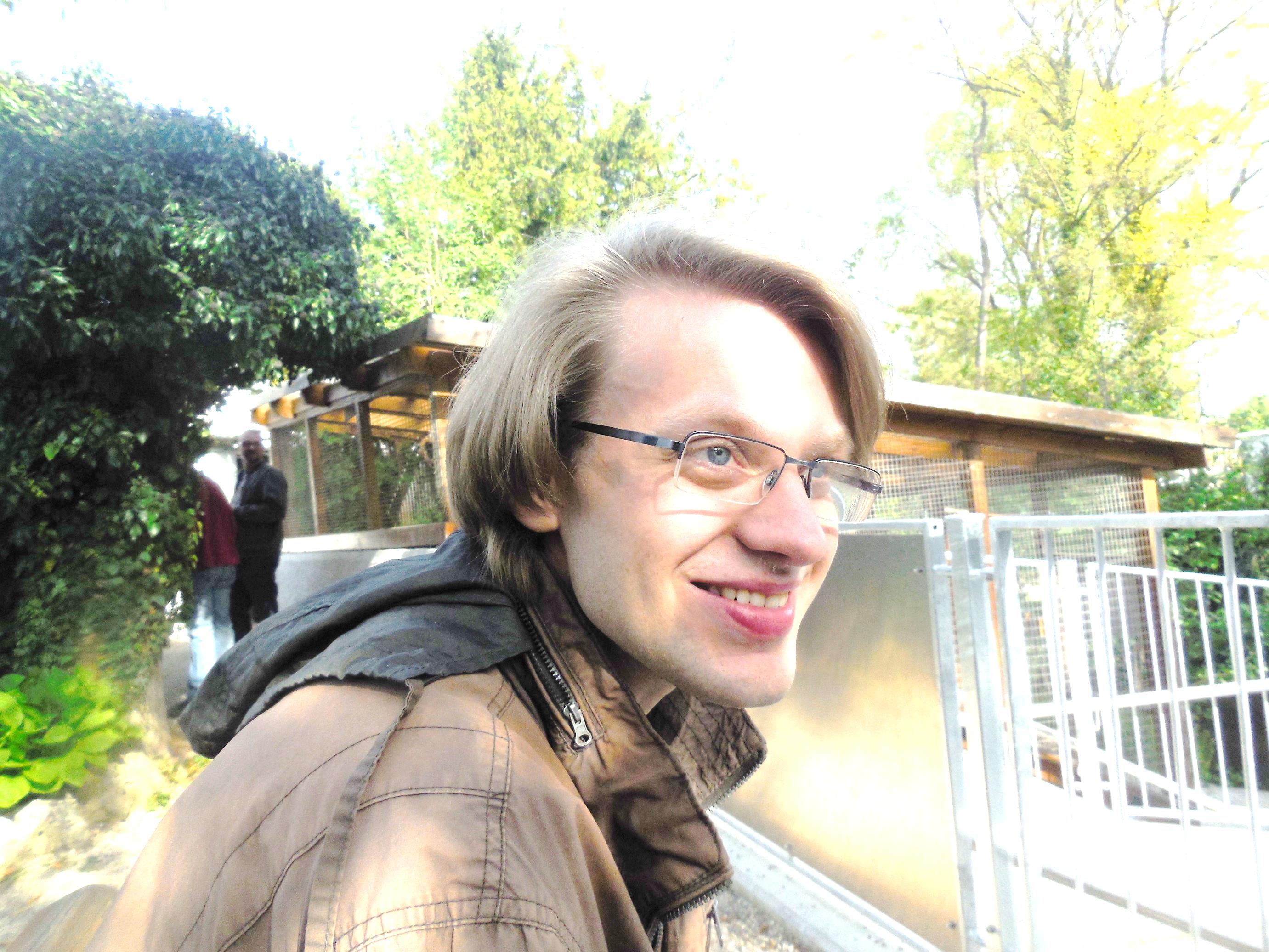 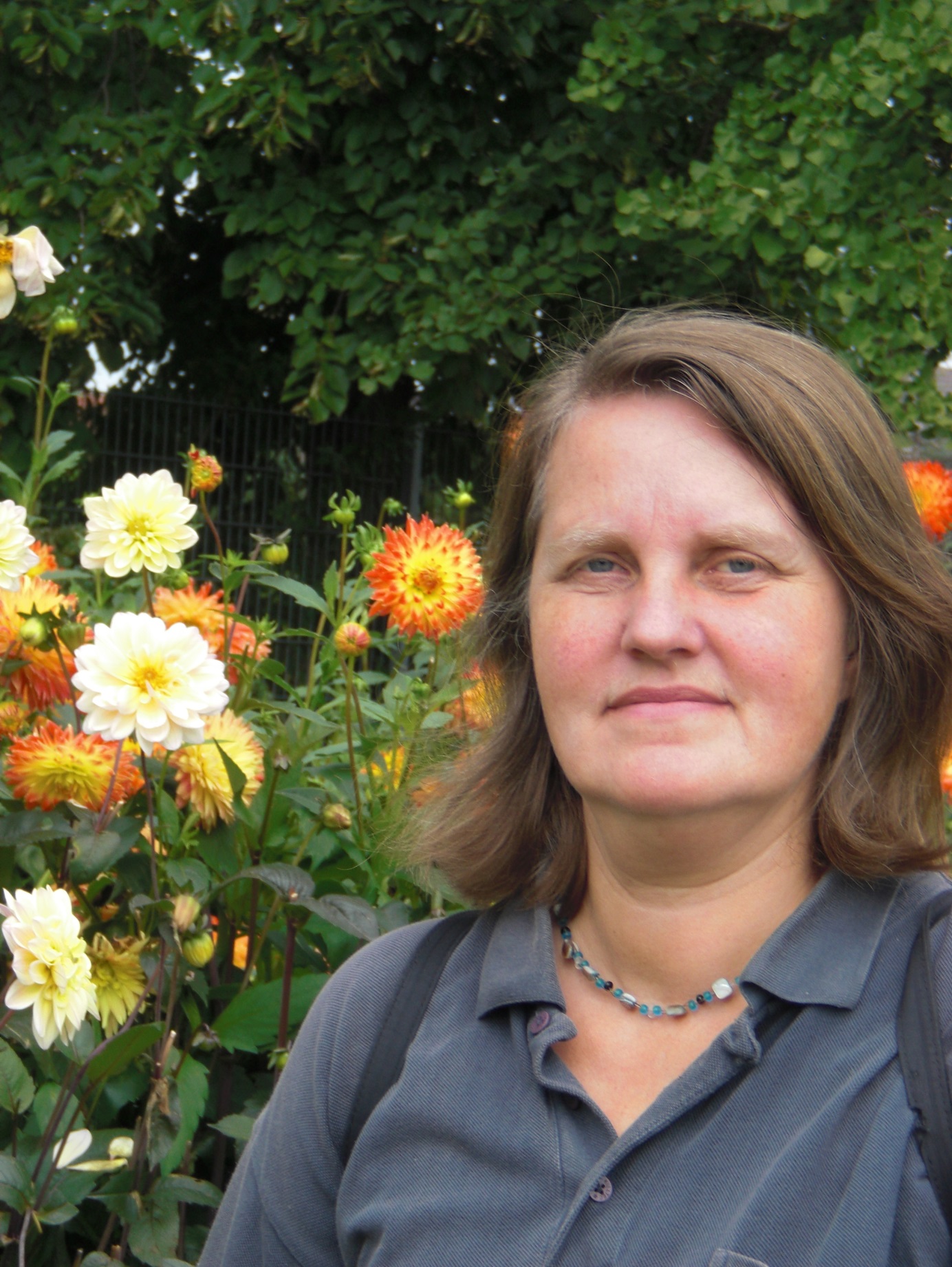 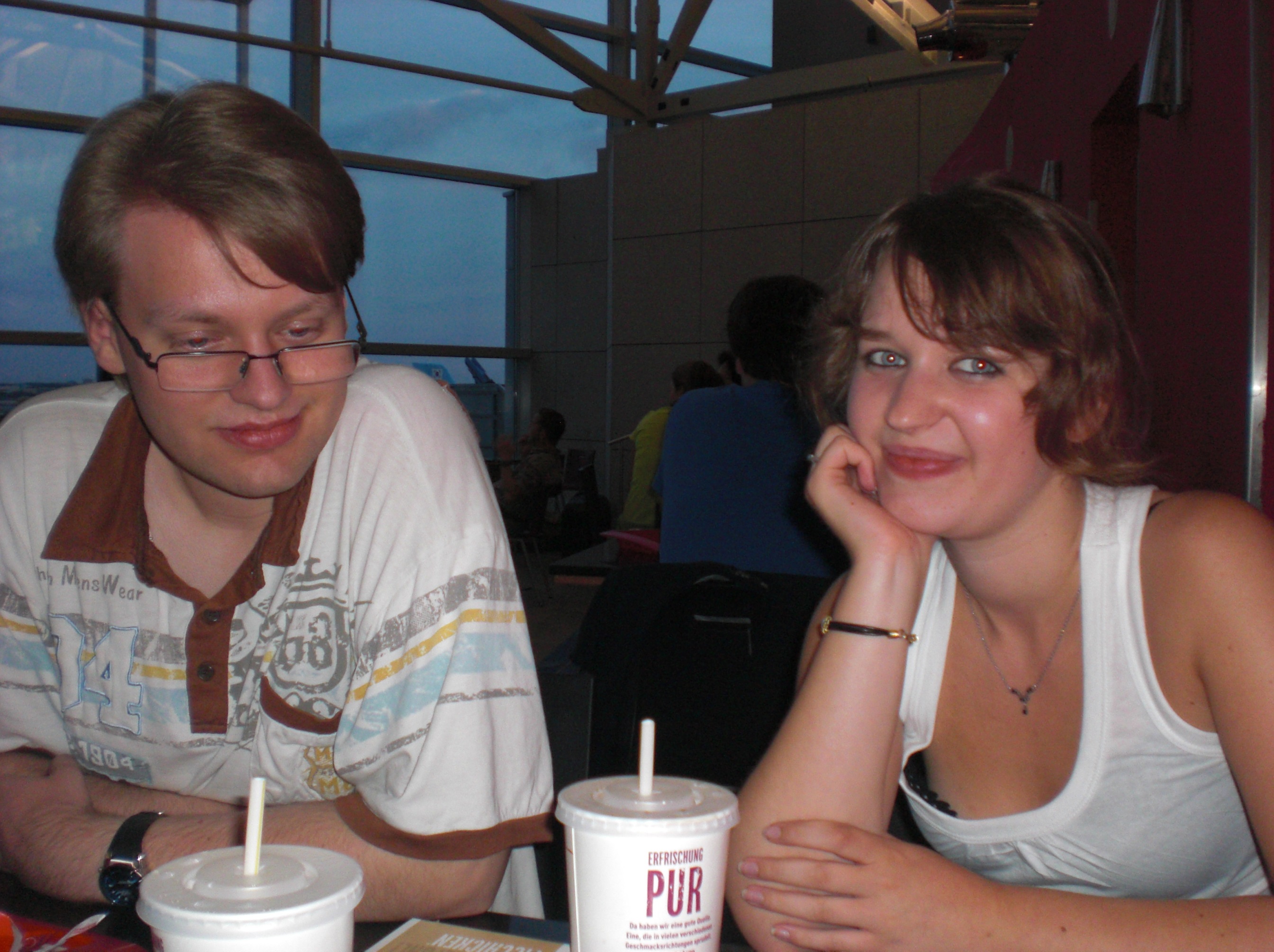 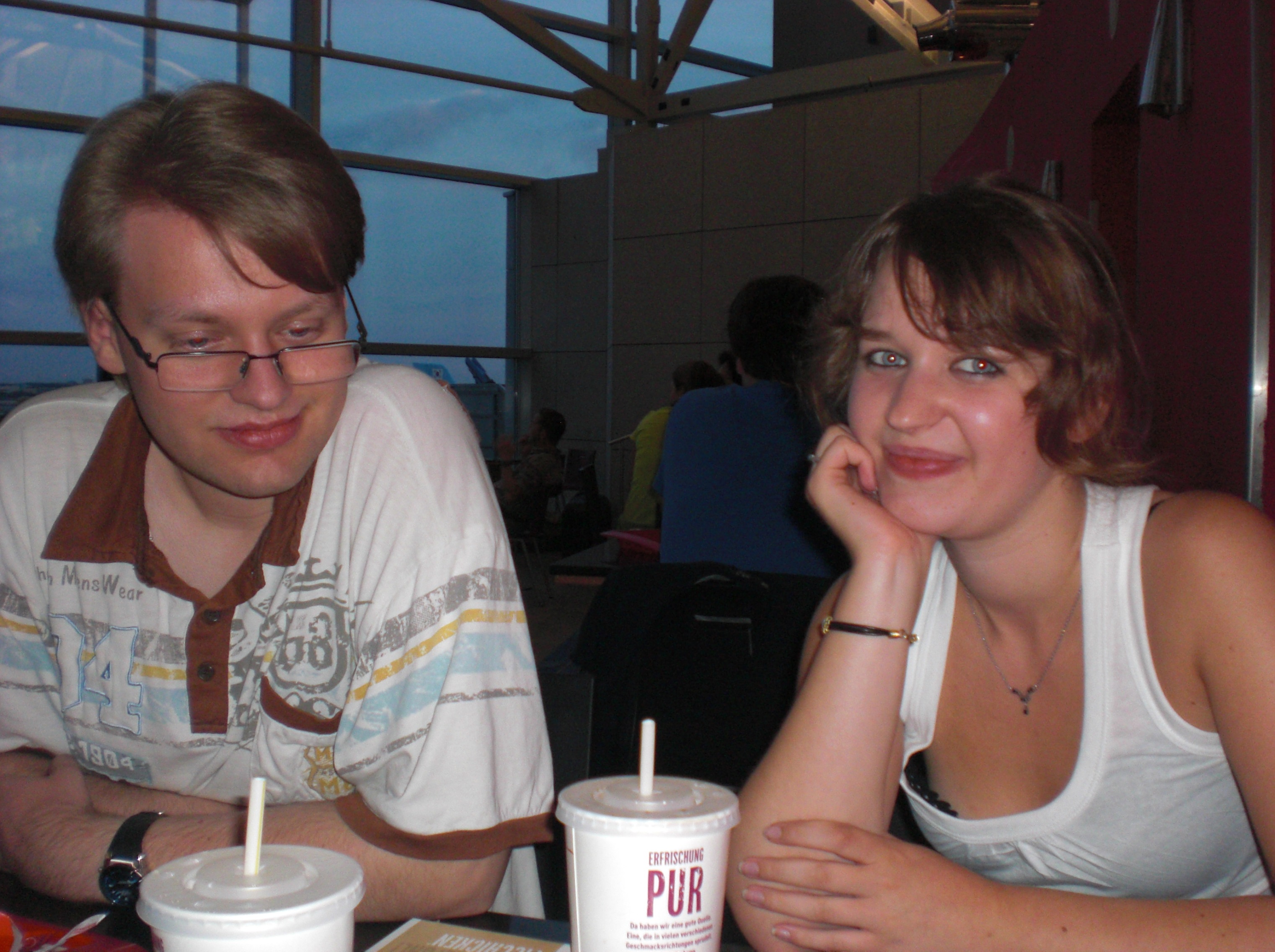 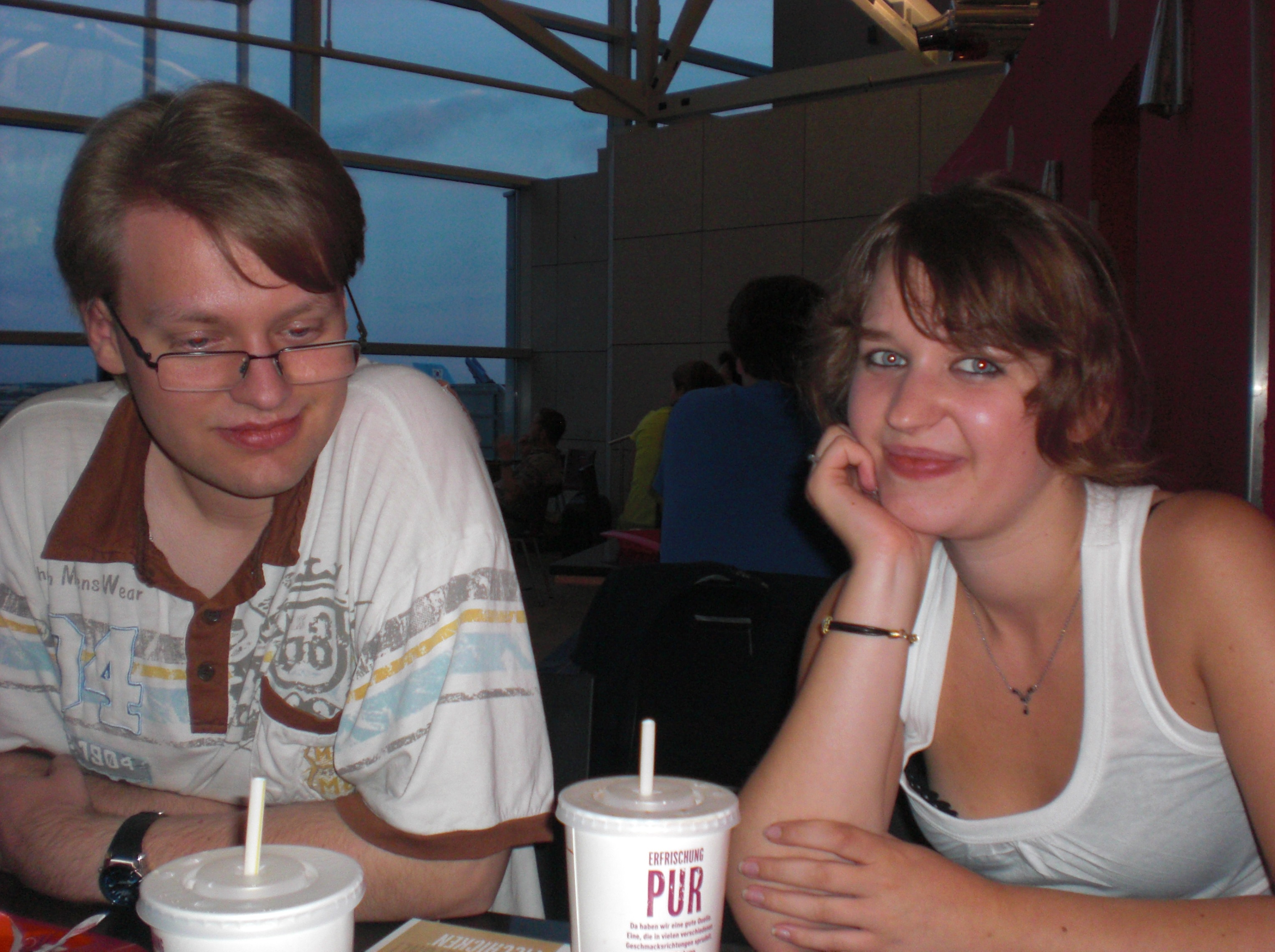 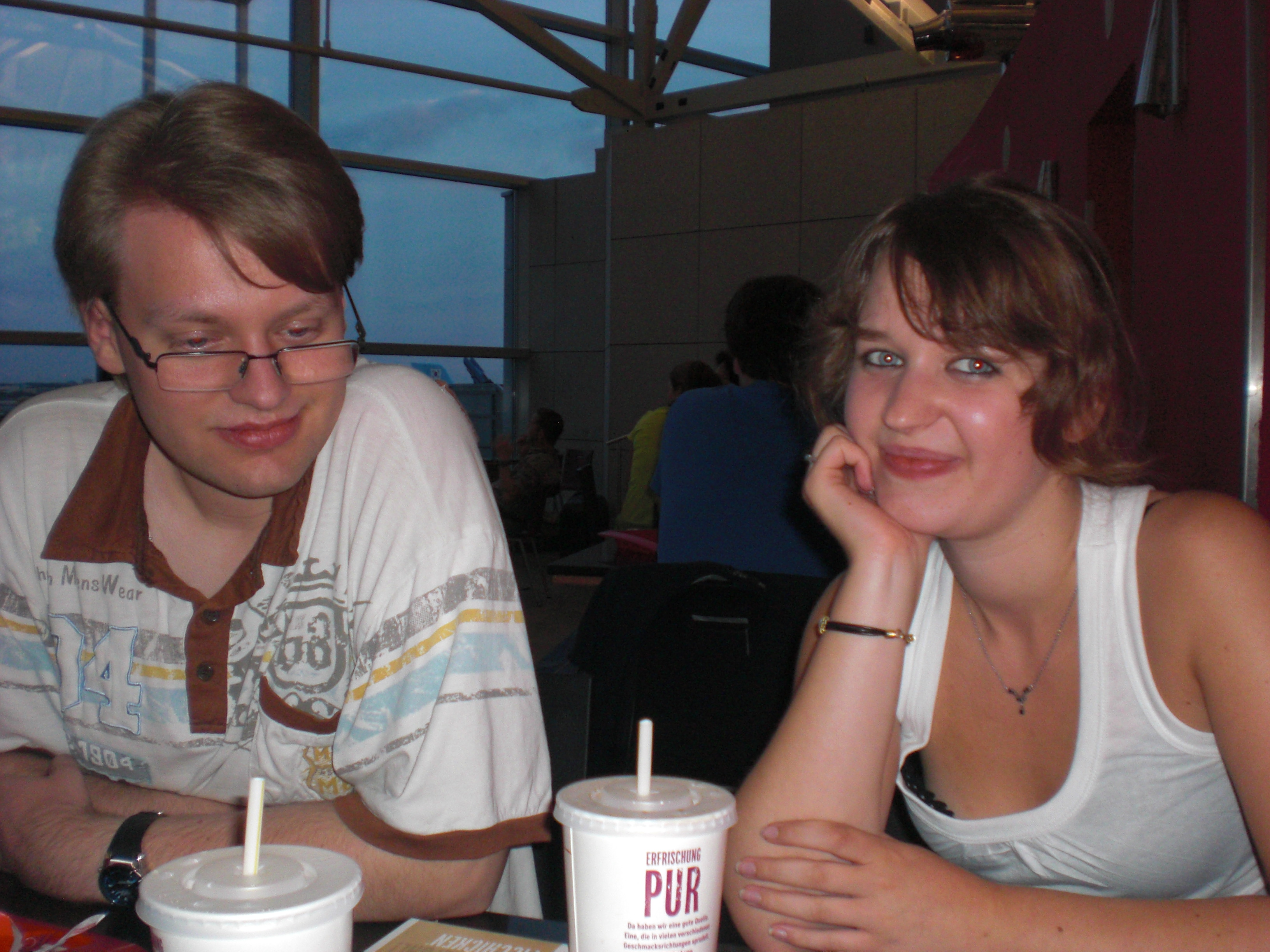 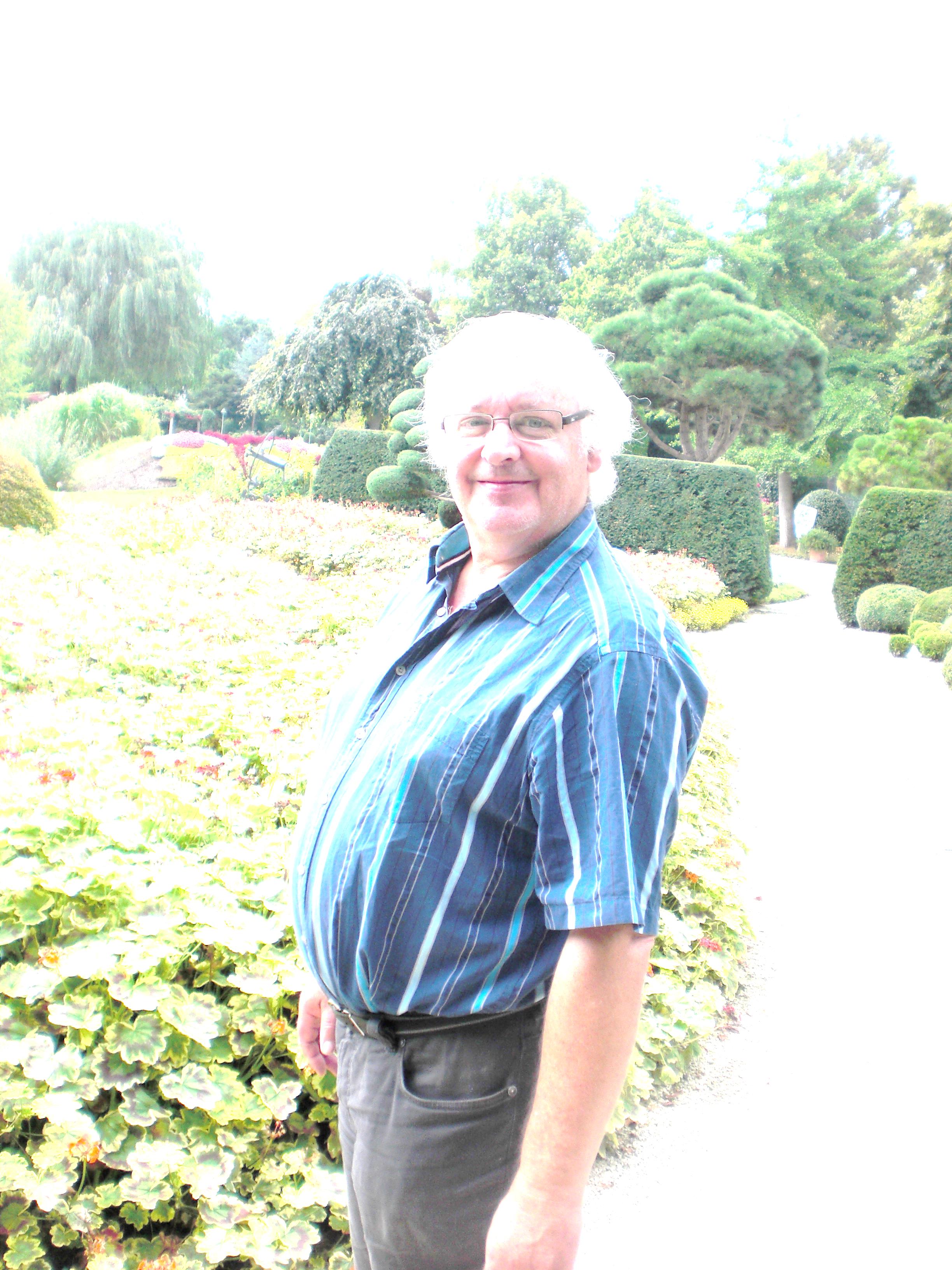 